г‌​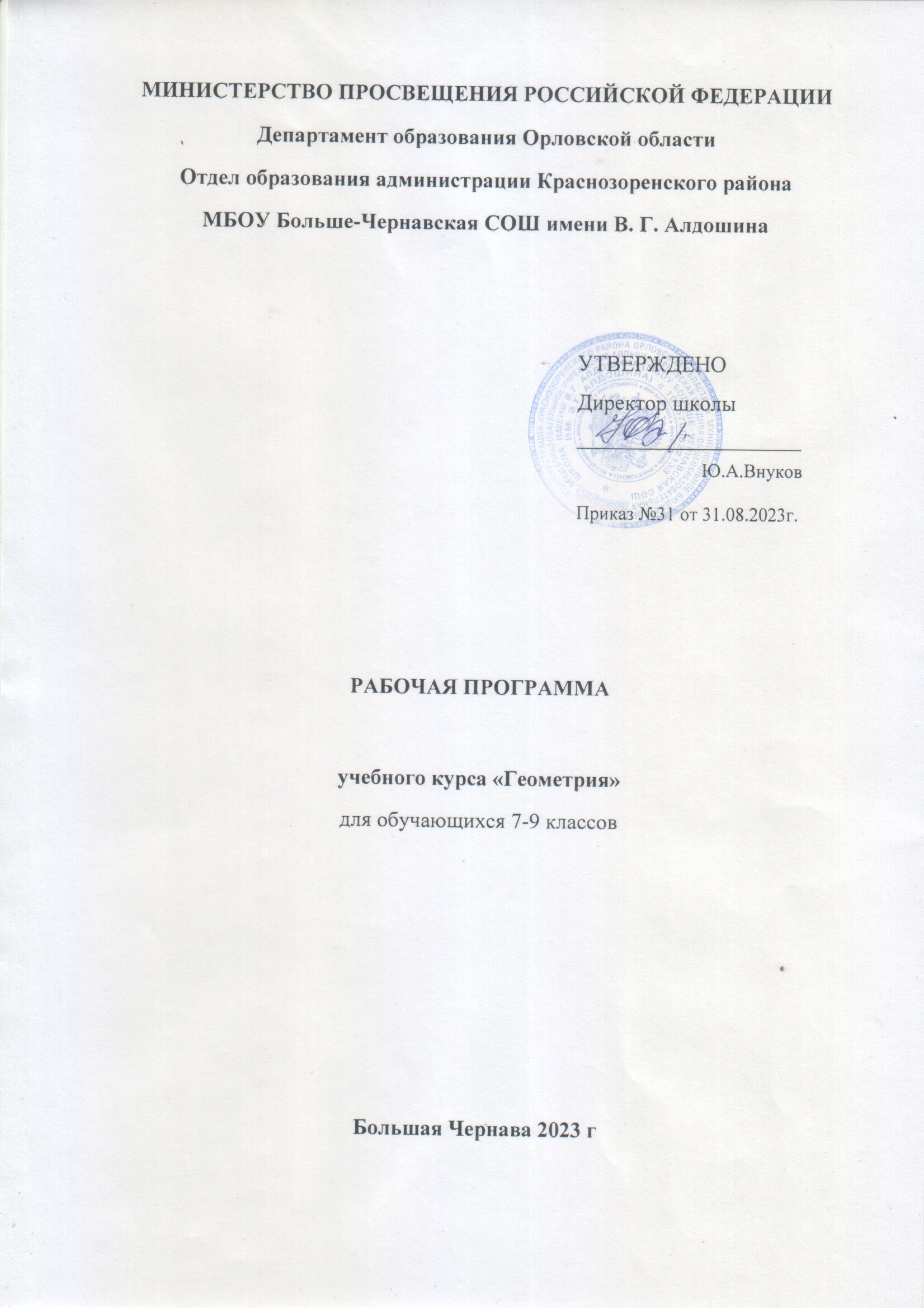 Рабочая программа по геометрии для 7-9 классов составлена в соответствии с Федеральными государственными образовательными стандартами основного общего образования, на основании требований к результатам освоения основной образовательной программы основного общего образования Муниципального бюджетного образовательного учреждения Больше-Чернавской средней общеобразовательной школы имени В.Г.Алдошина с учетом Примерной программы основного общего образования по учебным предметам  «Математика» 5-9 классы - М.: Просвещение, 2014 г. и авторской программы Л. С. Атанасяна и др. для 7-9 классов, М.: Просвещение, 2018 гЛичностные, метапредметные и предметные результаты освоения содержания курсаПрограмма обеспечивает достижение следующих результатов освоения образовательной программы основного общего образования:личностные:формирование ответственного отношения к учению,  готовности и способности обучающихся к саморазвитию и самообразованию на основе мотивации к обучению и по знанию, выбору дальнейшего образования на базе ориентировки в мире профессий и профессиональных предпочтений, осознанному построению индивидуальной образовательной траектории с учётом устойчивых познавательных интересов;формирование  целостного мировоззрения,  соответствующего современному уровню развития науки и общественной практики;формирование коммуникативной компетентности в общении и сотрудничестве со сверстниками, старшими и младшими в образовательной, общественно полезной, учебно-исследовательской,   творческой   и  других  видах  деятельности;умение ясно, точно, грамотно излагать свои мысли в устной и письменной речи, понимать смысл поставленной задачи, выстраивать аргументацию, приводить примеры и контрпримеры;критичность  мышления,  умение  распознавать логически некорректные высказывания, отличать гипотезу от факта;креативность мышления, инициатива, находчивость, активность при решении геометрических задач;умение контролировать процесс и результат учебной математической деятельности;способность к эмоциональному восприятию математических объектов, задач, решений, рассуждений;метапредметные:1) умение самостоятельно планировать альтернативные пути достижения целей, осознанно выбирать наиболее эффективные способы решения учебных и познавательных задач;умение осуществлять контроль по результату и по способу действия на уровне произвольного внимания и вносить необходимые коррективы;умение адекватно оценивать правильность или ошибочность выполнения учебной задачи, её объективную трудность и собственные возможности её решения;осознанное владение логическими действиями определения понятий, обобщения, установления аналогий, классификации на основе самостоятельного выбора оснований и критериев, установления родовидовых связей;умение устанавливать причинно-следственные связи, строить логическое рассуждение, умозаключение (индуктивное,
дедуктивное и по аналогии) и выводы;умение создавать, применять и преобразовывать знаково-символические средства,  модели  и  схемы для решения учебных и познавательных задач;умение  организовывать учебное  сотрудничество  и  совместную деятельность с учителем и сверстниками: определять цели, распределять функции и роли участников, общие способы работы; умение работать в группе: находить общее решение и разрешать конфликты на основе согласования позиций и учёта интересов; слушать партнёра;  формулировать,  аргументировать  и  отстаивать своё
мнение;формирование и развитие учебной и общепользовательской компетентности в области использования информационно-коммуникационных технологий (ИКТ-компетентности);первоначальные представления об идеях и о методах математики как об универсальном языке науки и техники, о средстве моделирования явлений и процессов;умение видеть математическую задачу в контексте проблемной ситуации в других дисциплинах, в окружающей жизни;умение находить в различных источниках информацию, необходимую   для   решения   математических   проблем, и представлять её в понятной форме; принимать решение
в условиях неполной и избыточной, точной и вероятностной информации;умение понимать и использовать математические средства наглядности (рисунки, чертежи, схемы и др.) для иллюстрации, интерпретации, аргументации;умение выдвигать гипотезы при решении учебных задач и понимать необходимость их проверки;умение применять индуктивные и дедуктивные способы рассуждений, видеть различные стратегии решения задач; понимание   сущности   алгоритмических   предписаний   и умение действовать в соответствии с предложенным алгоритмом;умение самостоятельно ставить цели, выбирать и создавать  алгоритмы  для   решения  учебных   математических проблем;умение  планировать  и   осуществлять  деятельность,   направленную   на   решение   задач   исследовательского  характера;предметные:овладение базовым понятийным аппаратом по основным разделам содержания; представление об основных изучаемых понятиях (число, геометрическая фигура) как важнейших математических моделях, позволяющих описывать и изучать реальные процессы и явления;умение работать с геометрическим текстом  (анализировать, извлекать необходимую информацию), точно и грамотно выражать свои мысли в устной и письменной речи
с применением математической терминологии и символики, использовать различные языки математики, проводить классификации, логические обоснования, доказательства
математических утверждений;овладение навыками устных, письменных, инструментальных вычислений;овладение геометрическим языком, умение использовать его для описания предметов окружающего мира, развитие пространственных представлений и изобразительных
умений, приобретение навыков геометрических построений;усвоение систематических знаний о плоских фигурах и их свойствах, а также на наглядном уровне — о простейших пространственных телах, умение применять систематические знания о них для решения геометрических и практических задач;умение измерять длины отрезков, величины углов, использовать формулы для нахождения периметров,  площадей и объёмов геометрических фигур;умение применять изученные понятия, результаты, методы для решения задач практического характера и задач из смежных дисциплин с использованием при необходимости справочных материалов, калькулятора, компьютера.Планируемые результаты освоения курса геометрии в 7-9 классах.Наглядная геометрияВыпускник научится:распознавать на чертежах, рисунках, моделях и в окружающем мире плоские и пространственные геометрические фигуры;распознавать развёртки куба, прямоугольного параллелепипеда, правильной пирамиды, цилиндра и конуса;определять по линейным размерам развёртки фигуры линейные размеры самой фигуры и наоборот;вычислять объём прямоугольного параллелепипеда.Выпускник получит возможность:вычислять   объёмы   пространственных   геометрических фигур,   составленных   из   прямоугольных   параллелепипедов;углубить и развить представления о пространственных геометрических фигурах;применять понятие развёртки для выполнения практических расчётов.Геометрические фигурыВыпускник научится:пользоваться языком геометрии для описания предметов окружающего мира и их взаимного расположения;распознавать и изображать на чертежах и рисунках геометрические фигуры и их конфигурации;находить значения длин линейных элементов фигур и их отношения, градусную меру углов от 0 до 180°, применяя определения, свойства и признаки фигур и их элементов,
отношения фигур (равенство, подобие, симметрии, поворот, параллельный перенос);оперировать на базовом уровне понятиями геометрических фигур;оперировать   с   начальными   понятиями   тригонометрии и   выполнять  элементарные   операции   над   функциями углов;решать задачи на доказательство, опираясь на изученные свойства фигур и отношений между ними и применяя изученные методы доказательств;решать несложные задачи на построение, применяя основные алгоритмы построения с помощью циркуля и линейки;решать планиметрические задачи на нахождение геометрических величин по образцам или алгоритмам, решать простейшие планиметрические задачи в пространстве.извлекать информацию о геометрических фигурах, представленную на чертежах в явном виде;применять для решения задач геометрические факты, если условия их применения заданы в явной форме;Выпускник получит возможность:овладеть методами решения задач на вычисления и доказательства: методом от противного, методом подобия, методом перебора вариантов и методом геометрических мест точек;приобрести опыт применения алгебраического и тригонометрического аппарата и идей движения при решении геометрических задач;овладеть традиционной схемой решения задач на построение с помощью циркуля и линейки: анализ, построение, доказательство и исследование;научиться решать задачи на построение методом геометрического места точек и методом подобия;приобрести опыт исследования свойств планиметрических фигур с помощью компьютерных программ;приобрести опыт выполнения проектов по темам: «Геометрические преобразования на плоскости», «Построение отрезков по формуле»;научиться использовать свойства геометрических фигур для решения типовых задач, возникающих в ситуациях повседневной жизни, задач практического содержания.ОтношенияВыпускник научится:1)оперировать на базовом уровне понятиями: равенство фигур, равные фигуры, равенство треугольников, параллельность прямых, перпендикулярность прямых, углы между прямыми, перпендикуляр, наклонная, проекция.Выпускник получит возможность:2)использовать отношения для решения простейших задач, возникающих в реальной жизни.Геометрические построенияВыпускник научится:1)изображать типовые плоские фигуры и фигуры в пространстве от руки и с помощью инструментов.Выпускник получит возможность:2)выполнять простейшие построения на местности, необходимые в реальной жизни.Геометрические преобразованияВыпускник научится:1)строить фигуру, симметричную данной фигуре относительно оси и точки.Выпускник получит возможность:2)распознавать движение объектов в окружающем мире; симметричные фигуры в окружающем мире.Измерение геометрических величинВыпускник научится:использовать свойства измерения длин, площадей и углов при решении задач на нахождение длины отрезка, длины окружности, длины дуги окружности, градусной меры угла;вычислять длины линейных элементов фигур и их углы, используя формулы длины окружности и длины дуги окружности, формулы площадей фигур;вычислять площади треугольников, прямоугольников, параллелограммов, трапеций, кругов и секторов;вычислять длину окружности, длину дуги окружности;решать задачи на доказательство с использованием формул длины окружности и длины дуги окружности, формул площадей фигур;решать практические задачи, связанные с нахождением геометрических величин (используя при необходимости справочники и технические средства);выполнять измерение длин, расстояний, величин углов, с помощью инструментов для измерений длин и углов;применять формулы периметра, площади и объема, площади поверхности отдельных многогранников при вычислениях, когда все данные имеются в условии;применять теорему Пифагора, базовые тригонометрические соотношения для вычисления длин, расстояний, площадей в простейших случаях.Выпускник получит возможность:10)вычислять площади фигур, составленных из двух или более прямоугольников, параллелограммов, треугольников, круга и сектора;11)вычислять площади многоугольников, используя отношения равновеликости и равносоставленности;12)приобрести опыт применения алгебраического и тригонометрического аппарата и идей движения при решении задач на вычисление площадей многоугольников.13)вычислять расстояния на местности в стандартных ситуациях, площади в простейших случаях, применять формулы в простейших ситуациях в повседневной жизни.КоординатыВыпускник научится:вычислять длину отрезка по координатам его концов; вычислять координаты середины отрезка;использовать координатный метод для изучения свойств прямых и окружностей;определять приближенно координаты точки по ее изображению на координатной плоскостиВыпускник получит возможность:овладеть координатным методом решения задач на вычисление и доказательство;приобрести   опыт   использования   компьютерных   программ для анализа частных случаев взаимного расположения окружностей и прямых;приобрести опыт выполнения проектов на тему «Применение координатного метода при решении задач на вычисление и доказательство».ВекторыВыпускник научится:оперировать с векторами: находить сумму и разность двух векторов, заданных  геометрически, находить вектор, равный произведению заданного вектора на число;находить для векторов, заданных координатами: длину вектора, координаты суммы и разности двух и более векторов, координаты произведения вектора на число, применяя при необходимости сочетательный, переместительный и распределительный законы;вычислять скалярное произведение векторов, находить угол между векторами, устанавливать перпендикулярность прямых.Выпускник получит возможность:овладеть векторным методом для решения задач на вычисление и доказательство;приобрести опыт выполнения проектов на тему «Применение векторного метода при решении задач на вычисление и доказательство».Содержание учебного предмета7 класс Начальные геометрические сведения Простейшие геометрические фигуры: прямая, точка, отрезок, луч, угол. Понятие равенства геометрических фигур. Сравнение отрезков и углов. Измерение отрезков, длина отрезка. Измерение углов, градусная мера угла. Смежные и вертикальные углы, их свойства. Перпендикулярные прямые. Основная цель - систематизировать знания учащихся о простейших геометрических фигурах и их свойствах; ввести понятие равенства фигур. В данной теме вводятся основные геометрические понятия и свойства простейших геометрических фигур на основе наглядных представлений учащихся путем обобщения очевидных или известных из курса математики 1-6 классов геометрических фактов. Понятие аксиомы на начальном этапе обучения не вводится, и сами аксиомы не формулируются в явном виде. Необходимые исходные положения, на основе которых изучаются свойства геометрических фигур, приводятся в описательной форме. Принципиальным моментом данной темы является введение понятия равенства геометрических фигур на основе наглядного понятия наложения. Определенное внимание должно уделяться практическим приложениям геометрических понятий. Треугольники Треугольник. Признаки равенства треугольников. Перпендикуляр к прямой. Медианы, биссектрисы и высоты треугольника. Равнобедренный треугольник и его свойства. Задачи на построение с помощью циркуля и линейки. Основная цель - ввести понятие теоремы; выработать умение доказывать равенство треугольников с помощью изученных признаков; ввести новый класс задач - на построение с помощью циркуля и линейки. Признаки равенства треугольников являются основным рабочим аппаратом всего курса геометрии. Доказательство большей части теорем курса и также решение многих задач проводится по следующей схеме: поиск равных треугольников - обоснование их равенства с помощью какого-то признака - следствия, вытекающие из равенства треугольников. Применение признаков равенства треугольников при решении задач дает возможность постепенно накапливать опыт проведения доказательных рассуждений. На начальном этапе изучения и применения признаков равенства треугольников целесообразно использовать задачи с готовыми чертежами. Параллельные прямые Признаки параллельности прямых. Аксиома параллельных прямых. Свойства параллельных прямых. Основная цель - ввести одно из важнейших понятий понятие параллельных прямых; дать первое представление об аксиомах и аксиоматическом методе в геометрии; ввести аксиому параллельных прямых. Признаки и свойства параллельных прямых, связанные с углами, образованными при пересечении двух прямых секущей (накрест лежащими, односторонними, соответственными), широко используются в дальнейшем при изучении четырехугольников, подобных треугольников, при решении задач, а также в курсе стереометрии. Соотношения между сторонами и углами треугольника Сумма углов треугольника. Соотношение между сторонами и углами треугольника. Неравенство треугольника. Прямоугольные треугольники, их свойства и признаки равенства. Расстояние от точки до прямой. Расстояние между параллельными прямыми. Построение треугольника по трем элементам. Основная цель - рассмотреть новые интересные и важные свойства треугольников. В данной теме доказывается одна из важнейших теорем геометрии - теорема о сумме углов треугольника. Она позволяет дать классификацию треугольников по углам (остроугольный, прямоугольный, тупоугольный), а также установить некоторые свойства и признаки равенства прямоугольных треугольников. Понятие расстояния между параллельными прямыми вводится на основе доказанной предварительно теоремы о том, что все точки каждой из двух параллельных прямых равноудалены от другой прямой. Это понятие играет важную роль, в частности используется в задачах на построение. При решении задач на построение в 7 классе следует ограничиться только выполнением и описанием построения искомой фигуры. В отдельных случаях можно провести устно анализ и доказательство, а элементы исследования должны присутствовать лишь тогда, когда это оговорено условием задачи. Повторение. Решение задач 8 класс 1. Четырехугольники Многоугольник, выпуклый многоугольник, четырехугольник. Параллелограмм, его свойства и признаки. Трапеция. Прямоугольник, ромб, квадрат, их свойства. Осевая и центральная симметрии. Основная цель - изучить наиболее важные виды четырехугольников - параллелограмм, прямоугольник, ромб, квадрат, трапецию; дать представление о фигурах, обладающих осевой или центральной симметрией. Доказательства большинства теорем данной темы и решения многих задач проводятся с помощью признаков равенства треугольников, поэтому полезно их повторить в начале изучения темы. Осевая и центральная симметрии вводятся не как преобразование плоскости, а как свойства геометрических фигур, в частности четырехугольников. Рассмотрение этих понятий как движений плоскости состоится в 9 классе2. Площадь Понятие площади многоугольника. Площади прямоугольника, параллелограмма, треугольника, трапеции. Теорема Пифагора. Основная цель - расширить и углубить полученные в 5-6 классах представления учащихся об измерении и вычислении площадей; вывести формулы площадей прямоугольника, параллелограмма, треугольника, трапеции; доказать одну из главных теорем геометрии - теорему Пифагора. Вывод формул для вычисления площадей прямоугольника, параллелограмма, треугольника, трапеции основывается на двух основных свойствах площадей, которые принимаются исходя из наглядных представлений, а также на формуле площади квадрата, обоснование которой не является обязательным для учащихся. Нетрадиционной для школьного курса является теорема об отношении площадей треугольников, имеющих по равному углу. Она позволяет в дальнейшем дать простое доказательство признаков подобия треугольников. В этом состоит одно из преимуществ, обусловленных ранним введением понятия площади. Доказательство теоремы Пифагора основывается на свойствах площадей и формулах для площадей квадрата и прямоугольника. Доказывается также теорема, обратная теореме Пифагора.3. Подобные треугольники Подобные треугольники. Признаки подобия треугольников. Применение подобия к доказательству теорем и решению задач. Синус, косинус и тангенс острого угла прямоугольного треугольника. Основная цель - ввести понятие подобных треугольников; рассмотреть признаки подобия треугольников и их применения; сделать первый шаг в освоении учащимися тригонометрического аппарата геометрии. Определение подобных треугольников дается не на основе преобразования подобия, а через равенство углов и пропорциональность сходственных сторон. Признаки подобия треугольников доказываются с помощью теоремы об отношении площадей треугольников, имеющих по равному углу. На основе признаков подобия доказывается теорема о средней линии треугольника, утверждение о точке пересечения медиан треугольника, а также два утверждения о пропорциональных отрезках в прямоугольном треугольнике. Дается представление о методе подобия в задачах на построение. В заключение темы вводятся элементы тригонометрии - синус, косинус и тангенс острого угла прямоугольного треугольника.4. Окружность Взаимное расположение прямой и окружности. Касательная к окружности, ее свойство и признак. Центральные и вписанные углы. Четыре замечательные точки треугольника. Вписанная и описанная окружности. Основная цель - расширить сведения об окружности, полученные учащимися в 7 классе; изучить новые факты, связанные с окружностью; познакомить учащихся с четырьмя замечательными точками треугольника. В данной теме вводится много новых понятий и рассматривается много утверждений, связанных с окружностью. Для их усвоения следует уделить большое внимание решению задач. Утверждения о точке пересечения биссектрис треугольника и точке пересечения серединных перпендикуляров к сторонам треугольника выводятся как следствия из теорем о свойствах биссектрисы угла и серединного перпендикуляра к отрезку. Теорема о точке пересечения высот треугольника (или их продолжений) доказывается с помощью утверждения о точке пересечения серединных перпендикуляров. Наряду с теоремами об окружностях, вписанной в треугольник и описанной около него, рассматриваются свойство сторон описанного четырехугольника и свойство углов вписанного четырехугольника5. Повторение. Решение задач 9 класс 1. Векторы. Метод координат Понятие вектора. Равенство векторов. Сложение и вычитание векторов. Умножение вектора на число. Разложение вектора по двум неколлинеарным векторам. Координаты вектора. Простейшие задачи в координатах. Уравнения окружности и прямой. Применение векторов и координат при решении задач. Основная цель - научить учащихся выполнять действия над векторами как направленными отрезками, что важно для применения векторов в физике; познакомить с использованием векторов и метода координат при решении геометрических задач. Вектор определяется как направленный отрезок и действия над векторами вводятся так, как это принято в физике, т. е. как действия с направленными отрезками. Основное внимание должно быть уделено выработке умений выполнять операции над векторами (складывать векторы по правилам треугольника и параллелограмма, строить вектор, равный разности двух данных векторов, а также вектор, равный произведению данного вектора на данное число). На примерах показывается, как векторы могут применяться к решению геометрических задач. Демонстрируется эффективность применения формул для координат середины отрезка, расстояния между двумя точками, уравнений окружности и прямой в конкретных геометрических задачах, тем самым дается представление об изучении геометрических фигур с помощью методов алгебры. 2. Соотношения между сторонами и углами треугольника Скалярное произведение векторов. Синус, косинус и тангенс угла. Теоремы синусов и косинусов. Решение треугольников. Скалярное произведение векторов и его применение в геометрических задачах. Основная цель - развить умение учащихся применять тригонометрический аппарат при решении геометрических задач. Синус и косинус любого угла от 00 до 1800 вводятся с помощью единичной полуокружности, доказываются теоремы синусов и косинусов и выводится еще одна формула площади треугольника (половина произведения двух сторон на синус угла между ними). Этот аппарат применяется к решению треугольников. Скалярное произведение векторов вводится как в физике (произведение длин векторов на косинус угла между ними). Рассматриваются свойства скалярного произведения и его применение при решении геометрических задач. Основное внимание следует уделить выработке прочных навыков в применении тригонометрического аппарата при решении геометрических задач. 3. Длина окружности и площадь круга  Правильные многоугольники. Окружности, описанная около правильного многоугольника и вписанная в него. Построение правильных многоугольников. Длина окружности. Площадь круга. Основная цель - расширить знание учащихся о многоугольниках; рассмотреть понятия длины окружности и площади круга и формулы для их вычисления. В начале темы дается определение правильного многоугольника и рассматриваются теоремы об окружностях, описанной около правильного многоугольника и вписанной в него. С помощью описанной окружности решаются  задачи  о  построении правильного   шестиугольника и правильного 2 n -угольника, если дан правильный n-угольник. Формулы, выражающие сторону правильного многоугольника и радиус вписанной в него окружности через радиус описанной окружности, используются при выводе формул длины окружности и площади круга. Вывод опирается на интуитивное представление о пределе: при неограниченном увеличении числа сторон правильного многоугольника, вписанного в окружность, его периметр стремится к длине этой окружности, а площадь - к площади круга, ограниченного окружностью. 4. Движения Отображение плоскости на себя. Понятие движения. Осевая и центральная симметрии. Параллельный перенос. Поворот. Наложения и движения. Основная цель - познакомить учащихся с понятием движения и его свойствами, с основными видами движений, со взаимоотношениями наложений и движений. Движение плоскости вводится как отображение плоскости на себя, сохраняющее расстояние между точками. При рассмотрении видов движений основное внимание уделяется построению образов точек, прямых, отрезков, треугольников при осевой и центральной симметриях, параллельном переносе, повороте. На эффектных примерах показывается применение движений при решении геометрических задач. Понятие наложения относится в данном курсе к числу основных понятий. Доказывается, что понятия наложения и движения являются эквивалентными: любое наложение является движением плоскости и обратно. Изучение доказательства не является обязательным, однако следует рассмотреть связь понятий наложения и движения. 5. Об аксиомах геометрии Беседа об аксиомах по геометрии. Основная цель - дать более глубокое представление о системе аксиом планиметрии и аксиоматическом методе. В данной теме рассказывается о различных системах аксиом геометрии, в частности о различных способах введения понятия равенства фигур. 6. Начальные сведения из стереометрии  Предмет стереометрии. Геометрические тела и поверхности. Многогранники: призма, параллелепипед, пирамида, формулы для вычисления их объемов. Тела и поверхности вращения: цилиндр, конус, сфера, шар, формулы для вычисления их площадей поверхностей и объемов.Основная цель - дать начальное представление о телах и поверхностях в пространстве; познакомить учащихся с основными формулами для вычисления площадей поверхностей и объемов тел. Рассмотрение простейших многогранников (призмы, параллелепипеда, пирамиды), а также тел и поверхностей вращения (цилиндра, конуса, сферы, шара) проводится на основе наглядных представлений, без привлечения аксиом стереометрии. Формулы для вычисления объемов указанных тел выводятся на основе принципа Кавальери, формулы для вычисления площадей боковых поверхностей цилиндра и конуса получаются с помощью разверток этих поверхностей, формула площади сферы приводится без обоснования.7. Повторение. Решение задач ТЕМАТИЧЕСКОЕ ПЛАНИРОВАНИЕ7 КЛАСС8 КЛАСС	9 КЛАСС№ п/пРаздел программы.  Тема урокаКол-во часов№ п/пРаздел программы.  Тема урокаКол-во часовРаздел 1. Начальные геометрические сведения 131Предмет «геометрия». Прямая и отрезок12Луч и угол13Сравнение отрезков и углов14Измерение отрезков15Решение задач по теме «Измерение отрезков»16Измерение углов17Смежные и вертикальные углы18Решение задач по теме «Смежные и вертикальные углы»29Решение задач по теме «Смежные и вертикальные углы»210Перпендикулярные прямые111Решение задач по теме «Начальные геометрические сведения»112Контрольная работа по теме «Начальные геометрические сведения»113Работа над ошибками, допущенными в контрольной работе1Раздел 2. Треугольники 1914Треугольники115Первый признак равенства треугольников116Решение задач по теме «Первый признак равенства треугольников»117Медианы, биссектрисы и высоты треугольника118Свойства равнобедренного треугольника119Решение задач по теме «Свойства равнобедренного треугольника»120Второй признак равенства треугольников121Решение задач по теме «Второй признак равенства треугольников»122Третий признак равенства треугольников123Решение задач по теме «Третий признак равенства треугольников»124Решение задач на применение признаков равенства треугольников225Решение задач на применение признаков равенства треугольников226Окружность. Примеры задач на построение127Решение задач на построение228Решение задач на построение229Решение задач по теме «Треугольники»230Решение задач по теме «Треугольники»231Контрольная работа  по теме «Треугольники»132Работа над ошибками, допущенными в контрольной работе1Раздел 3. Параллельные прямые 1033Определение параллельных прямых. Признаки параллельности двух прямых134Решение задач по теме «Признаки параллельности двух прямых»135Практические способы построения параллельных прямых136Об аксиомах геометрии. Аксиома параллельных прямых137Теоремы об углах, образованных  двумя параллельными прямыми и секущей138Углы с соответственно параллельными или перпендикулярными сторонами139Решение задач по теме «Параллельные прямые»240Решение задач по теме «Параллельные прямые»241Контрольная работа  по теме «Параллельные прямые»142Работа над ошибками, допущенными в контрольной работе1Раздел 4. Соотношения между сторонами и углами треугольника1943Сумма углов треугольника144Решение задач по теме «Сумма углов треугольников»145Соотношение между сторонами и углами треугольника146Решение задач по теме «Соотношения между сторонами и углами треугольника»147Неравенство треугольника148Решение задач по теме «Соотношения между сторонами и углами треугольника»149Контрольная работа по теме «Сумма углов треугольника. Соотношение между сторонами и углами треугольника»150Работа над ошибками, допущенными в контрольной работе151Некоторые свойства прямоугольных треугольников152Решение задач на применение свойств прямоугольного треугольника153Признаки равенства прямоугольных треугольников154Решение задач по теме «Признаки равенства прямоугольных треугольников»155Расстояние от точки до прямой. Расстояние между параллельными прямыми15657Построение треугольника по трем элементам258Решение задач на построение159Решение задач по теме «Прямоугольные треугольники»160Контрольная работа  по теме «Прямоугольные  треугольники»161Работа над ошибками, допущенными в контрольной работе1Раздел 5. Повторение курса геометрии 7 класса962Повторение темы «Начальные геометрические сведения»163Повторение темы «Треугольники»264Повторение темы «Треугольники»265Повторение темы «Параллельные прямые»266Повторение темы «Параллельные прямые»267Повторение темы «Соотношения между сторонами и углами треугольника»268Повторение темы «Соотношения между сторонами и углами треугольника»269Повторение темы «Задачи на построение»170Итоговый урок1Всего70№ п/пРаздел программы. Тема урокаКол-во часов№ п/пРаздел программы. Тема урокаКол-во часовРаздел 1. Вводное повторение21Повторение. Признаки равенства треугольников, свойства равнобедренного треугольника12Повторение. Признаки и свойства параллельных прямых. Соотношение между сторонами и углами треугольника1Раздел 2. Четырехугольники 143Многоугольники. Выпуклые многоугольники14Решение задач по теме «Многоугольники»15Параллелограмм. Свойства параллелограмма16Признаки параллелограмма17Решение задач по теме «Параллелограмм»18Трапеция19Теорема Фалеса110Задачи на построение111Прямоугольник. 112Ромб. Квадрат113Решение задач по теме «Прямоугольник, ромб, квадрат»114Осевая и центральная симметрия115Решение задач по теме «Четырехугольники»116Контрольная работа  по теме «Четырехугольники»1Раздел 3. Площадь 1417Площадь многоугольника. Мини-конференция по теме «Площади»118Площадь прямоугольника119Площади параллелограмма120Площадь треугольника221Площадь треугольника222Площадь трапеции123Решение задач на вычисление площадей фигур224Решение задач на вычисление площадей фигур225Теорема Пифагора126Теорема, обратная теореме Пифагора127Мини-конференция по теме «Теорема Пифагора»128Решение задач по теме «Теорема Пифагора»1 29Решение задач по теме «Площадь»130Контрольная работа  по теме «Площадь»1Раздел 4. Подобные треугольники2031Определение подобных треугольников132Отношение площадей подобных треугольников133Первый признак подобия треугольников134Решение задач на применение первого признака подобия треугольников135Второй и третий признак подобия треугольников136Решение задач по теме «Второй и третий признак подобия треугольников»137Решение задач на применение признаков подобия треугольников138Контрольная работа  по теме «Признаки подобия треугольников»139Средняя линия треугольника140Свойство медиан треугольника141Пропорциональные отрезки в прямоугольном треугольнике142Решение задач по теме «Пропорциональные отрезки в прямоугольном треугольнике»143Измерительные работы на местности. Практическая работа144Задачи на построение методом подобия145Решение задач на построение методом подобных треугольников146Синус, косинус и тангенс острого угла прямоугольного треугольника147Значения синуса, косинуса и тангенса для углов 300, 450, 600148Решение задач по теме «Соотношение между сторонами и углами прямоугольного треугольника»249Решение задач по теме «Соотношение между сторонами и углами прямоугольного треугольника»250Контрольная работа  по теме «Соотношение между сторонами и углами прямоугольного треугольника»1Раздел 5. Окружность 1651Взаимное расположение прямой и окружности. Урок-исследование152Касательная к окружности153Решение задач по теме «Касательная к окружности»154Градусная мера дуги окружности155Теорема о вписанном угле156Теорема об отрезках пересекающихся хорд157Решение задач по теме «Центральные и вписанные углы»158Свойство биссектрисы угла159Свойство серединного перпендикуляра к отрезку160Теорема о пересечении высот треугольника161Вписанная окружность162Свойства описанного четырехугольника163Описанная окружность164Свойства вписанного четырехугольника165Решение задач по теме «Окружность»166Контрольная работа  по теме  «Окружность»1Раздел 6. Повторение467Повторение по теме «Четырехугольники.»168Повторение по теме «Площади.»169Повторение по теме «Подобные треугольники.»170Повторение по теме «Окружность»1Всего70№ п/пРаздел программы. Тема урокаКол-во часов№ п/пРаздел программы. Тема урокаКол-во часовРаздел 1. Повторение курса 8 класса 21Повторение. Четырехугольники. Их виды и свойства12Повторение. Окружность1Раздел 2. Векторы 123Понятие вектора. Равенство векторов14Откладывание вектора от данной точки15Сумма  двух  векторов. Законы сложения векторов. Правило параллелограмма16Сумма нескольких векторов17Вычитание векторов18Решение задач по темам «Сложение и вычитание векторов»19Умножение вектора на число110Применение векторов к решению задач111Средняя линия трапеции112Решение задач по теме «Средняя линия трапеции»113Решение задач по теме «Векторы»114Контрольная работа по теме «Векторы»1Раздел 3. Метод координат1015Разложение вектора по двум неколлинеарным векторам 116Координаты вектора117Простейшие задачи в координатах118Простейшие задачи в координатах. Решение задач119Решение задач методом координат120Уравнение окружности121Уравнение прямой122Решение задач по теме «Уравнение окружности и уравнение прямой»123Решение задач по теме «Метод координат»124Контрольная работа  по теме « Метод координат»1Раздел 4. Соотношения между сторонами и углами треугольника. Скалярное произведение векторов 1425Синус, косинус, тангенс, котангенс угла126Синус, косинус и тангенс угла. Решение задач227Синус, косинус и тангенс угла. Решение задач228Теорема о площади треугольника129теорема синусов и теорема косинусов130Решение треугольников131Решение треугольников. Исследовательские задачи132Измерительные работы133Решение задач по теме «Соотношения между сторонами и углами треугольника»134Угол между векторами. Скалярное произведение векторов135Скалярное произведение в координатах. Свойства скалярного произведения векторов13637Решение задач по теме «Соотношения между сторонами и углами треугольника. Скалярное произведение векторов»238Контрольная работа  по теме «Соотношения между сторонами и углами треугольника. Скалярное произведение векторов» 1Раздел 5. Длина окружности и площадь круга1239Правильный многоугольник140Окружность, описанная около правильного многоугольника и вписанная в правильный многоугольник141Формулы для вычисления площади правильного многоугольника, его стороны и радиуса вписанной окружности142Решение задач по теме «Правильный многоугольник»143Длина окружности144Решение задач по теме «Длина окружности»145Площадь круга и кругового сектора146Решение задач по теме «Площадь круга и кругового сектора»147Решение исследовательских задач по теме «Площадь круга и кругового сектора»148Решение задач с применением теорем об окружностях, на вычисление площади правильного многоугольника149Решение задач по теме «Длина окружности и площадь круга»150Контрольная работа  по теме «Длина окружности и площадь круга»1Раздел 6. Движения651Понятие движения. Свойства движения152Решение задач по теме «Понятие движения. Осевая и центральная симметрии»153Параллельный перенос 154Поворот155Решение задач по темам «Параллельный перенос. Поворот»156Решение задач по теме «Виды движения»1Раздел 7. Начальные сведения из стереометрии457Предмет стереометрии. Многогранники158Многогранники159Тела и поверхности вращения160Тела и поверхности вращения1Раздел 8. Об аксиомах планиметрии161Об аксиомах планиметрии1Раздел 9. Повторение. Решение задач 762Повторение. Начальные геометрические сведения. Параллельные прямые.163Повторение. Треугольники. Решение треугольников.164Повторение. Теоремы о треугольниках. Решение треугольников165Повторение. Окружность166Повторение. Четырехугольники. Многоугольники167Итоговая контрольная работа168Повторение. Вектор. Метод координат1Всего68